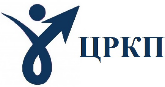 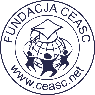 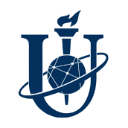 Міністерство освіти і науки УкраїниСумський державний університетЦентр розвитку кадрового потенціалу Центрально Європейська Академія навчань та сертифікації (CEASC)ГО «Асоціація проєктних менеджерів України»Шановні колеги!Ми раді анонсувати нашу нову партнерську програму підвищення кваліфікації «Гранти, що фінансуються фондами ЄС: секрети успішної аплікації та реалізації на прикладі програм Erasmus+ та Horizon Europe». Це практично-орієнтований курс щодо отримання індивідуальних грантів та грантів для консорціумів/партнерств. Під час курсу Ви дізнаєтесь з чого і як саме починати свій шлях до отримання гранту, як знайти для цього партнерів та конкурси, з якими проблемами Ви можете зустрітись і як їх вирішувати.Організатори програми:Сумський державний університет: 15 постійних стратегічних партнерств, ТОП-10 ЗВО України за загальною кількістю проєктів програми ЄС Еразмус+ за 2014-2020 рр., а саме:➢ 1 місце за кількістю проєктів напряму «Жан Моне»;➢ 1 місце за кількістю проєктів напряму «Стратегічні партнерства»;➢ 1 місце серед ЗВО України за кількістю підтриманих в рамках одного конкурсу проєктів програми ЄС Еразмус та напряму «Жан Моне» у 2021 році – 10 проєктів із 26 для України;➢ 3 місце за кількістю проєктів напряму КА2 «Розвиток потенціалу вищої освіти»;➢ 100 угод із європейськими ЗВО за напрямом «Міжнародна кредитна мобільність.Центрально Європейська Академія навчань та сертифікації: ➢ 80+ постійних партнерів у країнах Європи;➢ 7000+ випускників навчальних програм;➢ понад 20 міжнародних проєктів щороку;➢ 15 років на ринку міжнародних грантових проєктів.Тренерка програми: ОКСАНА ЗАМОРА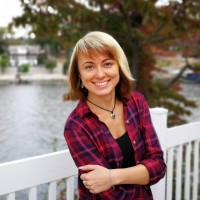 Проєктна менеджерка.Кандидат економічних наук, доцент Сумського державного університетуСпівзасновник, президент «Асоціації проектних менеджерів України», Проектний менеджер НГО «Рада молодих вчених», Бізнес-консультант з розвитку бізнесу в питаннях експорту та отримання грантового фінансування, а також консультант з міжнародного розвитку університетів.7 років досвіду у відділі міжнародного співробітництва університету та 10+ років досвіду роботи в третьому та освітньому секторі з розробки/реалізації міжнародних проєктів (ЄК, FAO, ЦЕІ та ЄБРР).Практикуюча тренерка неформальної освіти. Учасниця 30+ програм індивідуальної мобільності.Реєстрація: до 14 березня 2022  року за посиланням: http://surl.li/bkeyc Період проведення: 15 – 19 березня 2022 рокуЧас проведення: з 15.00Форма участі: дистанційна (платформа Zoom)Загальний обсяг: 1 кредит ЄКТС (30 годин)Вартість: 500 грн. (вартість навчання також покриває вартість пересилки свідоцтва по території України).Документ про підвищення кваліфікації: свідоцтво встановленого зразка у відповідності до Постанови КМУ № 800 від 21.08.2019 р.Тематичний план:Інструменти підготовки до роботи з проектами, що фінансуються фондами ЄС.Індивідуальна/персональна мобільність: документи для аплікування.Партнерські проекти: підготовка інформації та документів для участі в конкурсах.Контактні особи: Ольга Горкавчукe-mail: ceasc.net@gmail.comтелефон: +380971599644